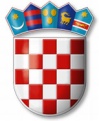 REPUBLIKA HRVATSKAVARAŽDINSKA ŽUPANIJAGOSPODARSKA ŠKOLA VARAŽDIN					DNEVNI RED:Usvajanje zapisnika s prošle sjednice Školskog odboraDavanje suglasnosti članova Školskog odbora za provođenje programa jezične gimnazije za školsku godinu 2023./2024.        Ad. 1Školski odbor jednoglasno je usvojio zapisnik s prošle sjednice Školskog odbora održane 6. 10. 2022. godine.					       Ad. 2Školski odbor jednoglasno donosi Odluku o davanju suglasnosti za provođenje programa jezične gimnazije za školsku godinu 2023./2024.						        Predsjednik Školskog odbora:   Tomislav Purgarić, prof